Dorothy Ziebell #63Grad Year: 		2024								Primary Position: 	Pitcher Secondary Position: 	3rdBats:			RightThrows: 			RightHeight: 			5’8”MPH: Fastball  58-60		Split 56 -58	Change 44 - 48	Drop 52-56Spring 2019:  	ERA:  	3.322 		 BB:  66  		K’s: 126    	IP: 99Fall 2019:      	ERA:	6.571		 BB:  28		K’s: 54	IP: 63Hitting: Spring 2019:  	Ave:  	0.406 		 OBP:  0.446  		BB: 9    	AB: 128        Fall 2019:      	Ave:	0.486		 OBP:  0.536		BB: 9  		AB:  74Parents: 			Jason and Stephanie ZiebellParent Phone: 		512-450-4104Parent Email: 		mrziebell@gmail.comTravel Team: Firecrackers CTX – De Mascio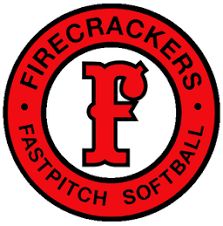 Head Coach: 		Chad de MascioBatting Coach:		Jason ZiebellPitching Coach: 		Carollin Cavil, The CircleEmail: 			CtxFirecrackers@gmail.comOrg Number: 		512-569-2419Softball Experience 2019:Feb: Train Like an Aggie Softball Camp Winter 2020Feb:  14U open/ IFA “Sweetheart Smash” / Kyle, TX / 2nd PlaceNov: 14u open / USSSA Hot Premier “Food for Families” / Harker Heights, TX / 1stOct: 14u open /USSSA Hot Premier “CTX State Tournament”/ Harker Heights, TX / 2ndSept: 14u open / USSSA Hot Premier “Dropping Bombs” / Harker Heights, TX / 3rdSept: 14u open / AFP “Round Rock Rumble Kickoff Classic” RR, TX / 2nd placeJuly: 12u open / IFA “Texas Nationals” / Waxahachie, TX / 3rd placeJune: 12u open / IFA “Texas State Championships” / College station, TX / 7th placeJune: 12u A / USSSA “OKC Challenge” / Oklahoma City, OK / 19th PlaceSchool and academic dataSchool: 			Canyon Vista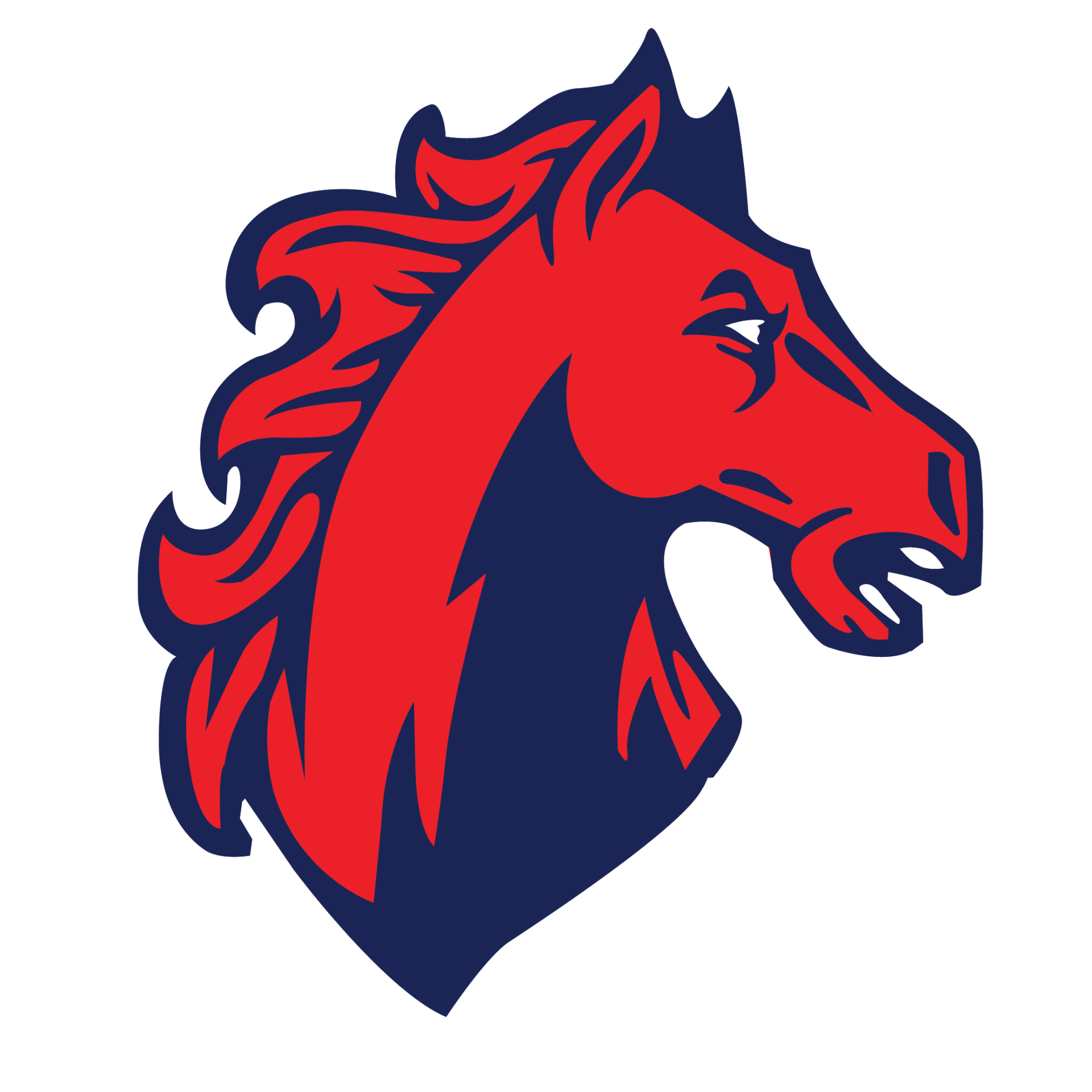 Address: 			8455 Spicewood Springs Rd, Austin, TX 78759Number:			512-464-8100Head Coach: 		TBDEmail:			TBDGraduation year:	 	2024 Cumulative GPA:		N/AACT: 			N/ASAT: 			N/A